CMDCA- PAMAS-PREDITAL Nº 002/2015 –CMDCA- Palmas–Pr.Processo de Escolha Unificado do Conselho TutelarA PRESIDENTE DO CONSELHO MUNICIPAL DOS DIREITOS DA CRIANÇA E DO ADOLESCENTE DE PALMAS - PR, no uso da atribuição que lhe é conferida pela Lei n°1979/2010, torna público o presente EDITAL DE CONVOCAÇÃO para o Processo de Escolha em Data Unificada para membros do Conselho Tutelar para o quadriênio 2016/2019, aprovado pela RESOLUÇÃO Nº 003/2015, do CMDCA local.Tendo em vista necessidade da efetivação de algumas alterações em relação ao que continha o Edital nº 001/2015 o presente edital informa:1.1 No item 3.1 Onde se lê: a prova de aferição de conhecimentos, será obrigatória e de caráter eliminatório devendo o candidato ter no mínimo 60% de aproveitamento; nas áreas de conhecimento gerais, específicos ECA, língua portuguesa e informática:1.2 Leia-se: 3.1 A prova de aferição de conhecimentos, será objetiva, de caráter eliminatório devendo o candidato ter no mínimo de 50% de aproveitamento; Serão avaliadas apenas questões especificas do Estatuto da Criança e do Adolescente: A  avaliação terá peso 10 (dez), e cada questão terá peso 0,4 (zero, quatro) num total de 25 (vinte e cinco) questões.1.3 No Anexo I item 8. Onde se Lê: a prova de aferição de conhecimento com realização prevista para 09/08/2015;1.4 Leia-se: A prova de aferição de conhecimentos será realizada no dia 08/08/2015, das 9:00 ás 11:00h na Escola Municipal Oscar Röcker, devendo o candidato estar no local da prova com trinta minutos de antecedência, sob pena de não realizar a referida prova pois os portões serão fechados as 8:30min. O ensalamento estará disponível no local de realização da prova, e o Candidato deverá estar munido de caneta esferográfica azul ou preta.1.5 Será vedada a entrada do candidato com qualquer tipo de equipamento eletrônico (celular, lep top, tablet, note book, i phone ou i pad), material gráfico ou manuscrito no recinto de realização da prova sob pena do mesmo ser desclassificado.1.6 Os recursos, denuncias ou impugnações deverão ser protocolados no Centro de Cultura Dom Agostinho José Sartori, de 20/08/2015 a 22/08/2015 das 13:00 às 17:00h junto a Divisão de Cultura.1.7 Os recursos serão analisados pela comissão eleitoral e seus resultados serão divulgados de 23/08/2015 a 27/08/2015.Relação de Inscrições HomologadasAurora Regia Padilha DanguiAlessandra Oliveira GianelliniCintia Nara Kotoski do NascimentoCleide EsperottoConceição Portela dos SantosCristiane ZanattaDioney de Fatima dos Santos BarbosaEdenilson Rosa TibesEliane Aparecida Rodrigues PerttiElizete Maria de SouzaEvaldina Aparecida de Souza BoeseGilmar Antonio Ferreira RicardoIone de Vargas PinheiroIvonete ConstamilanJandara de Fatima LofagemJaqueline FaionPerciseMarcio Antonio Barbosa SantanaMaria de Lourdes Casce FerreiraMaria Madalena dos SantosMirian Nunes FortunatoNelson Roberto FoltzPedro Paulo da Cruz NascimentoRoberto Carlos GustmannRosane Rosa FontanaRoseli Marins Cotoski SantosRosemeri de OliveiraRudinei de Freitas SouzaSergio Cruz dos PassosSilvana Aparecida Portes OnomichiSonia Regina Boese  Publique-sePalmas, 17 de julho de 2015Vera Lúcia R. Santos de AndradePresidente do CMDCA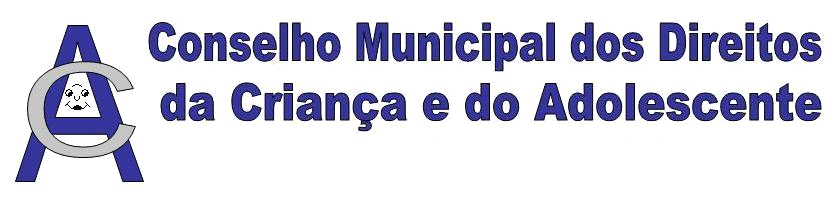 